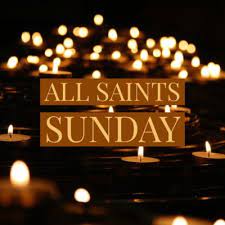 	Sunday, November 6, 2022                                        November 1, 2021 – October 31, 2022Clyde Knowles			Barbara Allen’s cousinSteve Hoffman*			Calvary memberSherry Jones*			Calvary memberRay “Noonie” Wright*			Calvary member Joel McDermott Sr.			Barbara Allen’s niece’ husbandMyrtle Pringle			Vallerie’s motherRon Leon			Ray’s friendVerona Seymour			Barbara Allen’s cousinMary Mireku			Margaret’s niece  Eric S. Badu			Margaret’s nephewDebbie Snapp			Bonnie Jewett’s sisterMaxwell Okyere Boateng		Gladys’ brotherRita Deines			Ann Honious’ motherJoan E. Allen			Barbara Allen’s friend*Current & past membersClosing Hymn:     "Look Who Gathers at Christ's Table!" Look who gathers at Christ's table!  Hear the stories that they bring.  Some are weeping; some are laughing; some have songs they want to sing.Others ask why they're invited, burdened by the wrong they've done. Christ insists they all are welcome. There is room for everyone.Clouds of light surround the table; ancient followers appear, saints confessing how they wrestled with their guilt, their doubt and fear. Peter tells of his denying Christ was ever in his sight; Paul relates his fruitless efforts to obliterate the light.Their sad stories are repeated in a thousand different ways, but they share one thing in common:  they all end in thanks and praiseFor the host who has invited north and south and east and west to converge around this table, where all life is fed and blest.Bring your joy and bring your sadness, and prepare to be surprised by the host whose hands are wounded, who will open wide your eyesWhen he blesses bread and breaks it--truth and manna from above!--and then passes wine that wakens in your heart the taste of love.